PENGARUH MOTIVASI DAN LINGKUNGAN KERJA TERHADAP KINERJA KARYAWAN DI CV. SAUDARA JAYA MEDAN SUNGGALSKRIPSI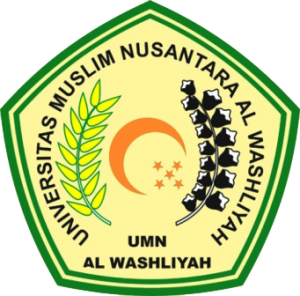 OLEH:HADI SAIFULLAH HASIBUANNPM. 173114180PROGRAM STUDI MANAJEMENFAKULTAS EKONOMIUNIVERSITAS MUSLIM NUSANTARA AL-WASHLIYAHMEDAN2021